Erasmus+ Youth in Action KA1 Youth ExchangeCall for a project partnershipFuture in the rural areasDate of youth exchange : from 4 to 9  september for mobility exchangeDate Advance planning visit 1 day + (1 day travel) JulyCountries: Italy, France, Spain, and GreeceDEADLINE: 10th of January 2018
Description of the organisation:"Gramigna ODV" is an Italian Association that offers social inclusion for disadvantaged people in social farming (refugee, migrants, people with psychiatric disorders, prisoners). We develop educational projects for people and for schools on environmental sustainability issues, rural development and social integration. We work on cooperation with local, national and international partners.. . Our leaders and members look forward to get in touch with a similar foreign youth Ngos. Themes: Youth, Social inclusion, Social farming, sustainability, depopulation of rural areasDeadline for the official application: 2 February 2018Objectives: • to make and share between the young people the best practices of multifunctional farming (inclusive and sustainable) as a means of combating depopulation of rural areas• to promote and support multifunctional business creation and entrepreneurship in agriculture• to analyse urban regeneration and landscape (social garden, gardening design)• to promote sustainability and Practices for Sustainable Development (Permaculture, Synergic Growth)• to develop language skills, to promote intercultural Dialogue, to fight against unemployment• to promote the employability of young people, in particular through activities that promote the development of skills and competences through non-formal education in agriculture;
Activities:  pedagogical / playgrounds in agriculture, sharing of practices of youth active citizenship in agriculture, social inclusion laboratories, workshops, seminars, discussion of innovative practices and ideas. 	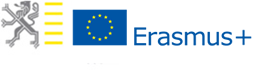 1) meeting on social agriculture 1/2 days2) seminar on precision agriculture 1/2 days3) workshop/creation of a community vegetable garden 2 days4) visit the social gardens and the social farm 1 day5) seminar on natural vitiviniculture 1/2 days6) collection and use of wild herbs 1/2 days
Profile of the participants: 18 and 25 years old living in rural areas with an a interest in agriculture and empowerment 
Duration of the project: 7 days (5 days of activities + 2 days of travel)Partner profile: Stakeholder organisation, National, regional or local Ngos, EU project partner, National, regional or local youth organization that are able to send and host youth from Europe interested in the of depopolutation of rural area,  social agriculture, suistanable agriculture. Tasks and Responsibilities of the partner ORGANISATION:To select participantsTo come to the APVTo help participants  to prepare themselves for the Exchange (buying tickets, pedagogical preparation etc.) To contribute to the dissemination of the project results Name of the organisationGramignaODVTel+393494229003E-mailgramignaodv@gmail.comContact personDonato De Marco